FREE LUNCHFREE EVENT         October 17th, 2018          11am-12pmNatural Science I Ring Rd.Irvine, CA 92617Room 1114Come join us for a talk on Rabbit Pair Housing presented by: Barrie Axen, MSTD, Senior Business Development Director at Covance.RSVP to programs@scbaalas.org by Friday, October 12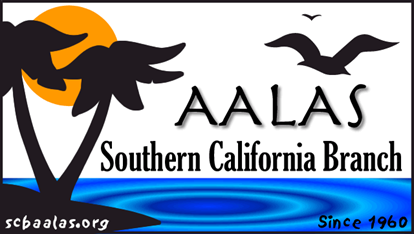 **Parking: $2/hr ticket can be purchased in the kiosks in Lot 16.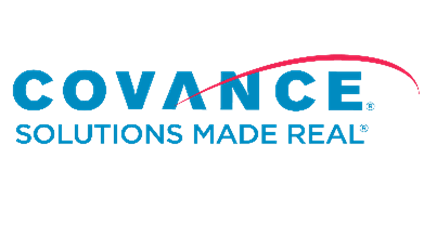 